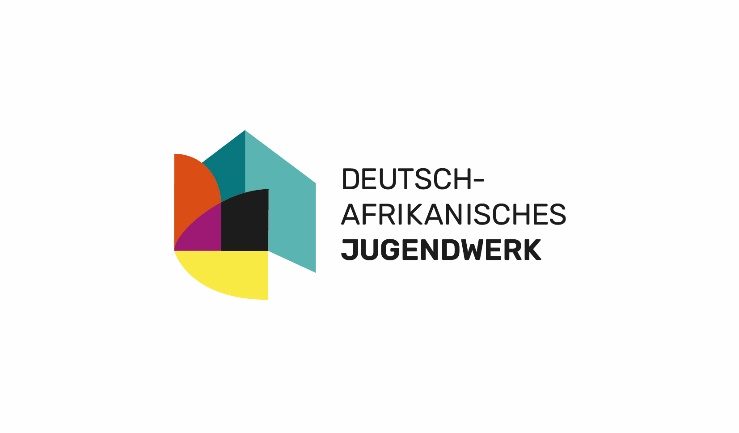 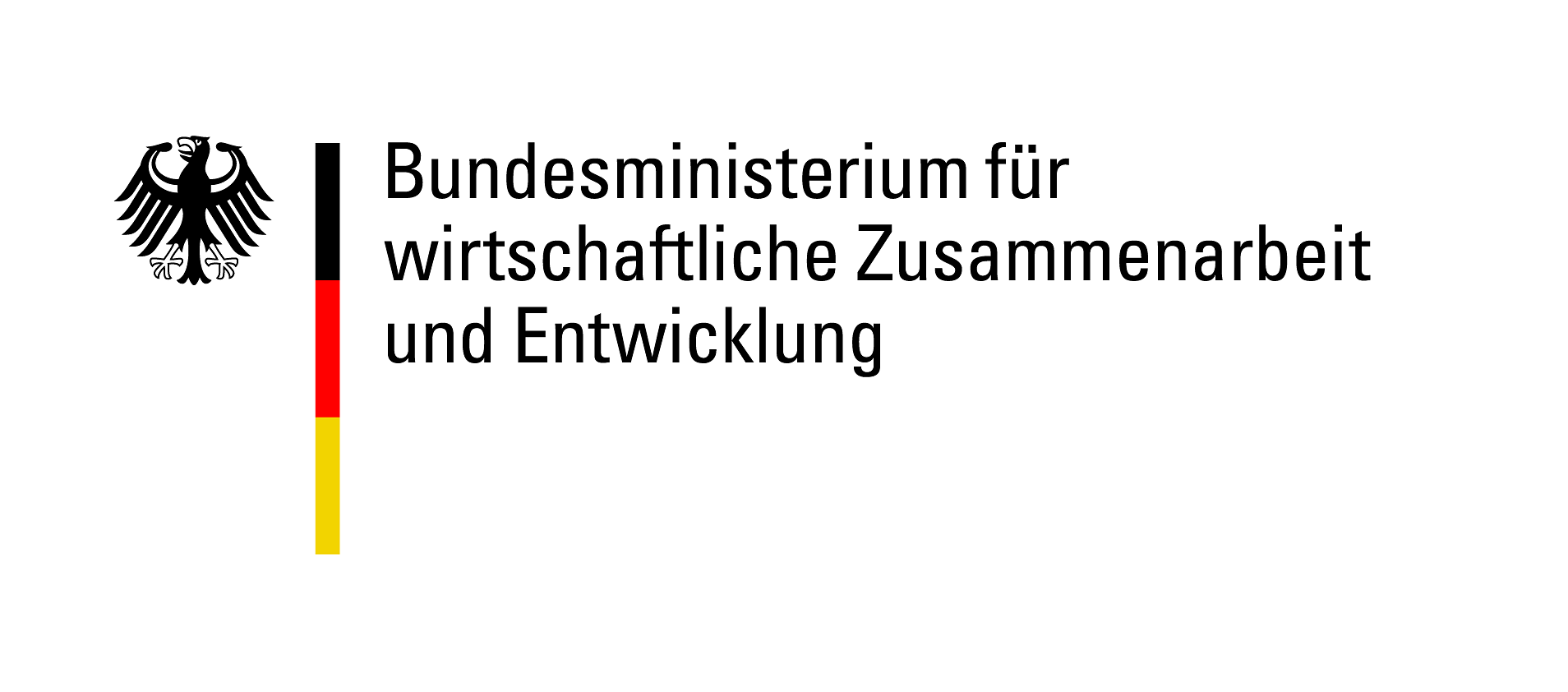 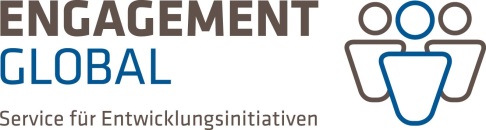 Engagement Global gGmbHDeutsch-Afrikanisches JugendwerkFriedrich-Ebert-Allee 4053113 BonnProjektantrag Modellprojektauf Gewährung eines Zuschusses aus Mitteln des Bundesministeriums für wirtschaftliche Zusammenarbeit und Entwicklung (BMZ) bei Engagement Global gGmbHim Rahmen der Programmlinie Teams up! Jugendbegegnungen für nachhaltige Entwicklung1. Angaben zur Partnerschaft 2. Angaben zu Dauer und Ausgestaltung der Partnerschaft3. Basisinformationen zum Modellprojekt4. Angaben zu den beteiligten und teilnehmenden Personen5. Ziele und Zielerreichung für das gesamte Modellprojekt6. Innovation und Übertragbarkeit des Projektes7. Ablauf der Projektphasen des Modellprojektes8. Nachhaltigkeit, Dokumentation und langfristige Wirkung9. VollständigkeitDer Antrag mit Anlagen enthält alle verpflichtenden Informationen (bitte ankreuzen)	Ablaufpläne aller Projektphasen		Vorbereitungsphase Deutschland und Partnerland		Hauptaktivität bzw. Begegnung		Nachbereitungsphase Deutschland und Partnerland	weitere Phasen:      Bitte nutzen Sie hierfür stets die aktuellste Vorlage „Programmablaufplan“, die auf der Homepage zu finden ist.	Verbindlicher FinanzierungsplanBitte nutzen Sie hierfür stets die aktuellste Vorlage „Finanzierungsplan“, die auf der Homepage zu finden ist. Reichen Sie diese als pdf-Dokument (nicht gescannt) digital und postalisch ein. 	Sicherheits- und Krisenkonzept	KooperationspartnerReichen Sie diese Anlage ein, falls sie die Zusammenarbeit mit weiteren Kooperationspartnern planen. Bitte nutzen Sie hierfür stets die aktuellste Vorlage „Kooperationspartner“, die auf der Homepage zu finden ist.10. Allgemeine Hinweise und ErklärungenDieser Antrag kann an das BMZ weitergeleitet werden und das BMZ kann dem Haushaltsausschuss des Deutschen Bundestags, sofern er dies beantragt, im Einzelfall den Namen der antragstellenden Organisation sowie Höhe und Zweck der Zuwendung in vertraulicher Weise bekannt geben. Sie sind verpflichtet, dem BMZ oder den als Revisionsberechtigte eingesetzten Personen freien Zugang zu Unterlagen zum Zwecke der Bewertung und Prüfung zu gewähren sowie Projektbesuche zu ermöglichen. Bilder, Projektberichte, Buchhaltung, Dokumentationen u. ä., die im Zusammenhang mit dem Projekt entstehen, müssen Sie Engagement Global gGmbH zur Verfügung stellen. Die Informationen zur Verarbeitung von personenbezogenen Daten bei Engagement Global gGmbH (https://www.engagement-global.de/datenverarbeitung.html) haben wir zur Kenntnis genommen. Wir sind damit einverstanden, dass Engagement Global gGmbH, Friedrich-Ebert-Allee 40, 53113 Bonn als verantwortliche Stelle nach den Regelungen der EU-Datenschutz-Grundverordnung (DSGVO) und des Bundesdatenschutzgesetzes (BDSG) zur Verfügung gestelltes Material (Bilder, Projektberichte, Dokumentationen, u. ä.) für die Öffentlichkeitsarbeit des DAJW verarbeitet, anfertigt und verbreitet.Wir sind damit einverstanden, dass Engagement Global gGmbH die in Bezug auf unsere Person angefertigten Materialien sowie von uns zur Verfügung gestellten Materialien für die Presse- und Informationsarbeit des DAJW einsetzt, beispielsweise in ihren Publikationen, auf ihren Webseiten und ihren Social-Media-Kanälen. Uns ist bekannt, dass dies auch die Weitergabe des Materials an Dritte, an das Bundesministerium für wirtschaftliche Zusammenarbeit und Entwicklung und an die Partnerorganisationen/Dienstleister beinhalten kann sofern dies dem genannten Zweck entspricht.Die Einwilligungserklärung können wir jederzeit ohne Angabe von Gründen mit Wirkung für die Zukunft per E-Mail an datenschutz@engagement-global.de widerrufen. Dadurch wird die Rechtmäßigkeit einer bis zum Widerruf erfolgten Verarbeitung nicht beeinträchtigt. Wenn wir die Einwilligung widerrufen, können unsere Materialien nicht mehr weitergegeben oder verarbeitet werden.  Wir stimmen zu						 Wir stimmen nicht zuWir sind damit einverstanden, dass Engagement Global gGmbH, Friedrich-Ebert-Allee 40, 53113 Bonn als verantwortliche Stelle nach den Regelungen der EU-Datenschutz-Grundverordnung (DSGVO) und des Bundesdatenschutzgesetzes (BDSG) die Angaben zu unseren Organisationen (Name, Land) und dem Projekt (gewähltes SDG, Projektlaufzeit, Projektbeschreibung unter Punkt 3.5) auf der Internetseite von Engagement Global gGmbH und des DAJW verarbeitet, anfertigt und verbreitet. Wir sind damit einverstanden, dass Engagement Global gGmbH die in Bezug auf unsere Person angefertigten Materialien sowie von uns zur Verfügung gestellten Daten für die Presse- und Informationsarbeit des DAJW einsetzt, beispielsweise in ihren Publikationen, auf ihren Webseiten und ihren Social-Media-Kanälen. Uns ist bekannt, dass dies auch die Weitergabe des Materials an Dritte, an das Bundesministerium für wirtschaftliche Zusammenarbeit und Entwicklung und an die Partnerorganisationen/Dienstleister beinhalten kann sofern dies dem genannten Zweck entspricht.Die Einwilligungserklärung können wir jederzeit ohne Angabe von Gründen mit Wirkung für die Zukunft per E-Mail an datenschutz@engagement-global.de widerrufen. Dadurch wird die Rechtmäßigkeit einer bis zum Widerruf erfolgten Verarbeitung nicht beeinträchtigt. Wenn wir die Einwilligung widerrufen, können unsere Materialien nicht mehr weitergegeben oder verarbeitet werden.  Wir stimmen zu						 Wir stimmen nicht zuHiermit bestätigen wir, dass das geplante Projekt ohne Fördermittel von Engagement Global gGmbH/BMZ nicht durchgeführt werden kann.Hiermit versichern wir, dass für das beantragte Projekt keine weiteren als die oben genannten Mittel beantragt oder bereits bewilligt sind.Durch das Vorhaben entstehen keine Folgeausgaben, die nicht durch eigene Mittel gedeckt werden können.Bitte Zutreffendes ankreuzen	Wir sind zum Vorsteuerabzug berechtigt.	Wir sind zum Vorsteuerabzug bedingt berechtigt.	Wir sind zum Vorsteuerabzug nicht berechtigt.Wir versichern, dass mit dem Projekt, für welches die Zuwendung beantragt wird, noch nicht begonnen wurde.OrganisationTräger in DeutschlandProjektpartner im Partnerland1. Antragsberechtigung nach Trägerprüfung erhalten am Nicht erforderlich2. Name der Organisation3. Anschrift 4. Telefon+     +     5. E-Mail6. Websitewww.     www.     7. KontoinhaberNicht erforderlich8. BankNicht erforderlich9. IBANNicht erforderlichAnsprechperson/-en für das Projekt10. Anrede, Nachname     ,           ,      11. Vorname12. Telefon+     +     13. E-Mail14. Fax+     +     1. Seit wann besteht der Kontakt zwischen den Projektpartnern?(Bitte fügen Sie ggf. hier eine offizielle Partnerschaftsvereinbarung bei) für dieses Projekt neu geknüpft seit:  2. Wie ist die Projektpartnerschaft entstanden? Bei bereits bestehenden Partnerschaften:Welche Maßnahmen (max. 3) wurden gemeinsam umgesetzt?1. Titel      , von  bis , Land      , TN-Zahl      , kurze Beschreibung       2. Titel      , von  bis , Land      , TN-Zahl      , kurze Beschreibung      3. Titel      , von  bis , Land      , TN-Zahl      , kurze Beschreibung      1. Titel des Gesamtprojektes2. Gesamtlaufzeitvon  bis 3. Art, Dauer und Ort der gemeinsamen Aktivitäten(bspw. Vorbereitung, Nachbereitung, Hauptaktivität)Art,      , Von  bis , Ort      Art,      , Von  bis , Ort      Art,      , Von  bis , Ort      Ggf. weitere Termine      4. An welchem Nachhaltigkeitsziel orientiert sich das Modellprojekt?5. Kurzbeschreibung des geplanten Modellprojektes (max. 500 Zeichen)6. Bitte beschreiben Sie kurz den thematischen Schwerpunkt des Projektes (SDG-Bezug, Innovation, Übertragbarkeit auf andere Projekte) und ggfs. die gewählte Fragestellung.  1. Projektbeteiligte: Bitte geben Sie alle Personen, die an der Umsetzung des Projektes beteiligt sind an (Gruppenleitende, Referent*innen, Projektmitarbeitende, etc.) 1. Projektbeteiligte: Bitte geben Sie alle Personen, die an der Umsetzung des Projektes beteiligt sind an (Gruppenleitende, Referent*innen, Projektmitarbeitende, etc.) 1. Projektbeteiligte: Bitte geben Sie alle Personen, die an der Umsetzung des Projektes beteiligt sind an (Gruppenleitende, Referent*innen, Projektmitarbeitende, etc.) 1. Projektbeteiligte: Bitte geben Sie alle Personen, die an der Umsetzung des Projektes beteiligt sind an (Gruppenleitende, Referent*innen, Projektmitarbeitende, etc.) 1. Projektbeteiligte: Bitte geben Sie alle Personen, die an der Umsetzung des Projektes beteiligt sind an (Gruppenleitende, Referent*innen, Projektmitarbeitende, etc.) 1. Projektbeteiligte: Bitte geben Sie alle Personen, die an der Umsetzung des Projektes beteiligt sind an (Gruppenleitende, Referent*innen, Projektmitarbeitende, etc.) 1. Projektbeteiligte: Bitte geben Sie alle Personen, die an der Umsetzung des Projektes beteiligt sind an (Gruppenleitende, Referent*innen, Projektmitarbeitende, etc.) Name / BezeichnungAnzahlOrganisation/-enLand (Deutschland oder Partnerland)Land (Deutschland oder Partnerland)QualifikationFunktion / AufgabeGesamtanzahl2. Projektteilnehmende: Beschreiben Sie, welche Zielgruppen an dem Projekt teilnehmen (Jugendliche, Multiplikator*innen haupt- oder ehrenamtlich, o.Ä.)2. Projektteilnehmende: Beschreiben Sie, welche Zielgruppen an dem Projekt teilnehmen (Jugendliche, Multiplikator*innen haupt- oder ehrenamtlich, o.Ä.)2. Projektteilnehmende: Beschreiben Sie, welche Zielgruppen an dem Projekt teilnehmen (Jugendliche, Multiplikator*innen haupt- oder ehrenamtlich, o.Ä.)2. Projektteilnehmende: Beschreiben Sie, welche Zielgruppen an dem Projekt teilnehmen (Jugendliche, Multiplikator*innen haupt- oder ehrenamtlich, o.Ä.)2. Projektteilnehmende: Beschreiben Sie, welche Zielgruppen an dem Projekt teilnehmen (Jugendliche, Multiplikator*innen haupt- oder ehrenamtlich, o.Ä.)2. Projektteilnehmende: Beschreiben Sie, welche Zielgruppen an dem Projekt teilnehmen (Jugendliche, Multiplikator*innen haupt- oder ehrenamtlich, o.Ä.)2. Projektteilnehmende: Beschreiben Sie, welche Zielgruppen an dem Projekt teilnehmen (Jugendliche, Multiplikator*innen haupt- oder ehrenamtlich, o.Ä.)BezeichnungBezeichnungAnzahlAnzahlLand (Deutschland oder Partnerland)Land (Deutschland oder Partnerland)Land (Deutschland oder Partnerland)GesamtanzahlGesamtanzahl3. Welche indirekten Zielgruppen sollen durch das Projekt erreicht werden? 3. Welche indirekten Zielgruppen sollen durch das Projekt erreicht werden? 3. Welche indirekten Zielgruppen sollen durch das Projekt erreicht werden? 3. Welche indirekten Zielgruppen sollen durch das Projekt erreicht werden? 3. Welche indirekten Zielgruppen sollen durch das Projekt erreicht werden? 3. Welche indirekten Zielgruppen sollen durch das Projekt erreicht werden? 3. Welche indirekten Zielgruppen sollen durch das Projekt erreicht werden? 4. Wie setzt sich die Gruppe zusammen? Nach welchen Kriterien werden die Beteiligten und die Teilnehmenden ausgewählt? 4. Wie setzt sich die Gruppe zusammen? Nach welchen Kriterien werden die Beteiligten und die Teilnehmenden ausgewählt? 5. Wie wird die Vielfältigkeit der Teilnehmenden (z. B. Sprache, Religion, Beeinträchtigung, Gender, Sexualität, Bildungsstand) bei der Gruppenzusammensetzung berücksichtigt?5. Wie wird die Vielfältigkeit der Teilnehmenden (z. B. Sprache, Religion, Beeinträchtigung, Gender, Sexualität, Bildungsstand) bei der Gruppenzusammensetzung berücksichtigt?6. Welche spezifischen Bedarfe ergeben sich aus der Gruppenzusammensetzung und wie werden diese berücksichtigt?6. Welche spezifischen Bedarfe ergeben sich aus der Gruppenzusammensetzung und wie werden diese berücksichtigt?7. Mit welchen Maßnahmen wollen Sie die erfolgreiche (digitale) Kommunikation zwischen allen Teilnehmenden und Projektbeteiligten in allen Phasen sicherstellen?7. Mit welchen Maßnahmen wollen Sie die erfolgreiche (digitale) Kommunikation zwischen allen Teilnehmenden und Projektbeteiligten in allen Phasen sicherstellen?1. Bitte benennen Sie die Ziele anhand des unter 3.6 genannten Schwerpunktes.1. Bitte benennen Sie die Ziele anhand des unter 3.6 genannten Schwerpunktes.1. Bitte benennen Sie die Ziele anhand des unter 3.6 genannten Schwerpunktes.Ziel 1Ziel 1Ziel 1IndikatorenIndikatorenInstrumenteZiel 2Ziel 2Ziel 2IndikatorenIndikatorenInstrumenteZiel 3Ziel 3Ziel 3IndikatorenIndikatorenInstrumente2. Beschreiben Sie die Zielsetzung des Projektes bezogen auf eine positive Auswirkung auf den Bereich der internationalen bzw. entwicklungspolitischen Jugendarbeit.3. Was soll sich konkret für die Zielgruppen durch das Projekt verändern (z. B. neue Kenntnisse, Kompetenzen, Handlungsoptionen)?a) Projektbeteiligteb) Projektteilnehmendec) weitere Zielgruppen1. Erläutern Sie, in welcher Weise das Modellprojekt innovativ ist. Welches ist der bisher noch nicht da gewesene Mehrwert für die internationale entwicklungspolitische Jugendarbeit (z. B. neuer methodischer Ansatz)?2. Erläutern Sie die Übertragbarkeit der Inhalte, Ziele und Methoden des Projektes2. Erläutern Sie die Übertragbarkeit der Inhalte, Ziele und Methoden des Projektesa. Auf welche Weise wollen Sie die Übertragbarkeit gewährleisten? b. Wie können Projektkonzept, Inhalte, Methoden und/ oder Ziele auf andere Zielgruppen übertragen werden? c. Welche weiteren Organisationen, Projektpartner oder gesellschaftliche Gruppen können das Konzept oder die Inhalte des Modellprojekts anwenden?d. Auf welche weiteren Situationen und Kontexte kann das Modellprojekt übertragen werden?1. Skizzieren Sie kurz den Gesamtablauf des Projektes. Benennen Sie in welchem Zeitraum (Anfang und Enddatum), in welchem Land, welche Aktivität stattfinden soll (Vorbereitung, Hauptaktivitäten, Begegnungen, Zwischenphasen, Nachbereitung). Nennen Sie kurz die Inhalte der einzelnen Phasen und die Ziele. Beachten Sie hierbei die Förderprinzipien (Partnerschaftlichkeit, Partizipation, Ausgewogenheit, Evaluierung, Diversität, Nachhaltigkeit).  Hängen Sie einen Ablaufplan der einzelnen Phasen des Gesamtablaufs an. Nutzen Sie dafür als Vorlage das Formular „Programmablaufplan“, das auf unserer Homepage zur Verfügung steht. Verdeutlichen Sie in den Ablaufplänen Ihr inhaltliches Gesamtkonzept.1. Skizzieren Sie kurz den Gesamtablauf des Projektes. Benennen Sie in welchem Zeitraum (Anfang und Enddatum), in welchem Land, welche Aktivität stattfinden soll (Vorbereitung, Hauptaktivitäten, Begegnungen, Zwischenphasen, Nachbereitung). Nennen Sie kurz die Inhalte der einzelnen Phasen und die Ziele. Beachten Sie hierbei die Förderprinzipien (Partnerschaftlichkeit, Partizipation, Ausgewogenheit, Evaluierung, Diversität, Nachhaltigkeit).  Hängen Sie einen Ablaufplan der einzelnen Phasen des Gesamtablaufs an. Nutzen Sie dafür als Vorlage das Formular „Programmablaufplan“, das auf unserer Homepage zur Verfügung steht. Verdeutlichen Sie in den Ablaufplänen Ihr inhaltliches Gesamtkonzept.1. Skizzieren Sie kurz den Gesamtablauf des Projektes. Benennen Sie in welchem Zeitraum (Anfang und Enddatum), in welchem Land, welche Aktivität stattfinden soll (Vorbereitung, Hauptaktivitäten, Begegnungen, Zwischenphasen, Nachbereitung). Nennen Sie kurz die Inhalte der einzelnen Phasen und die Ziele. Beachten Sie hierbei die Förderprinzipien (Partnerschaftlichkeit, Partizipation, Ausgewogenheit, Evaluierung, Diversität, Nachhaltigkeit).  Hängen Sie einen Ablaufplan der einzelnen Phasen des Gesamtablaufs an. Nutzen Sie dafür als Vorlage das Formular „Programmablaufplan“, das auf unserer Homepage zur Verfügung steht. Verdeutlichen Sie in den Ablaufplänen Ihr inhaltliches Gesamtkonzept.1. Skizzieren Sie kurz den Gesamtablauf des Projektes. Benennen Sie in welchem Zeitraum (Anfang und Enddatum), in welchem Land, welche Aktivität stattfinden soll (Vorbereitung, Hauptaktivitäten, Begegnungen, Zwischenphasen, Nachbereitung). Nennen Sie kurz die Inhalte der einzelnen Phasen und die Ziele. Beachten Sie hierbei die Förderprinzipien (Partnerschaftlichkeit, Partizipation, Ausgewogenheit, Evaluierung, Diversität, Nachhaltigkeit).  Hängen Sie einen Ablaufplan der einzelnen Phasen des Gesamtablaufs an. Nutzen Sie dafür als Vorlage das Formular „Programmablaufplan“, das auf unserer Homepage zur Verfügung steht. Verdeutlichen Sie in den Ablaufplänen Ihr inhaltliches Gesamtkonzept.1. Skizzieren Sie kurz den Gesamtablauf des Projektes. Benennen Sie in welchem Zeitraum (Anfang und Enddatum), in welchem Land, welche Aktivität stattfinden soll (Vorbereitung, Hauptaktivitäten, Begegnungen, Zwischenphasen, Nachbereitung). Nennen Sie kurz die Inhalte der einzelnen Phasen und die Ziele. Beachten Sie hierbei die Förderprinzipien (Partnerschaftlichkeit, Partizipation, Ausgewogenheit, Evaluierung, Diversität, Nachhaltigkeit).  Hängen Sie einen Ablaufplan der einzelnen Phasen des Gesamtablaufs an. Nutzen Sie dafür als Vorlage das Formular „Programmablaufplan“, das auf unserer Homepage zur Verfügung steht. Verdeutlichen Sie in den Ablaufplänen Ihr inhaltliches Gesamtkonzept.1. Skizzieren Sie kurz den Gesamtablauf des Projektes. Benennen Sie in welchem Zeitraum (Anfang und Enddatum), in welchem Land, welche Aktivität stattfinden soll (Vorbereitung, Hauptaktivitäten, Begegnungen, Zwischenphasen, Nachbereitung). Nennen Sie kurz die Inhalte der einzelnen Phasen und die Ziele. Beachten Sie hierbei die Förderprinzipien (Partnerschaftlichkeit, Partizipation, Ausgewogenheit, Evaluierung, Diversität, Nachhaltigkeit).  Hängen Sie einen Ablaufplan der einzelnen Phasen des Gesamtablaufs an. Nutzen Sie dafür als Vorlage das Formular „Programmablaufplan“, das auf unserer Homepage zur Verfügung steht. Verdeutlichen Sie in den Ablaufplänen Ihr inhaltliches Gesamtkonzept.ZeitraumOrt/LandAktivitätInhalt (stichpunktartig)ZieleName Anhang2. Nutzen Sie hier das Feld für weitere Erläuterungen zu Ihrem Gesamtkonzept:2. Nutzen Sie hier das Feld für weitere Erläuterungen zu Ihrem Gesamtkonzept:2. Nutzen Sie hier das Feld für weitere Erläuterungen zu Ihrem Gesamtkonzept:2. Nutzen Sie hier das Feld für weitere Erläuterungen zu Ihrem Gesamtkonzept:2. Nutzen Sie hier das Feld für weitere Erläuterungen zu Ihrem Gesamtkonzept:2. Nutzen Sie hier das Feld für weitere Erläuterungen zu Ihrem Gesamtkonzept:1. Wie wird die Erreichung der Ziele ausgewertet bzw. dokumentiert?2. Wie stellen Sie die Evaluation des Projektverlaufs und des Gesamtprojektes sicher? Welche Methoden sollen angewendet werden? 3. Wie wird auf eine ressourcenschonende Projektumsetzung geachtet?4. Wie werden die Projektumsetzung und die Projektergebnisse aller Phasen dokumentiert? 5. Wie werden die Projektergebnisse langfristig und über das Projektende hinaus verbreitet?  6. Wie werden die Teilnehmenden zu Engagement über die Projektlaufzeit hinaus motiviert und vernetzt? Ort, Datum, Unterschrift des deutschen Trägers von der zeichnungsberechtigten Person oder nach den gesetzlichen Bestimmungen/ Statuten zur Vertretung berechtigten Person Ort, Datum, Unterschrift des deutschen Trägers von der zeichnungsberechtigten Person oder nach den gesetzlichen Bestimmungen/ Statuten zur Vertretung berechtigten Person 